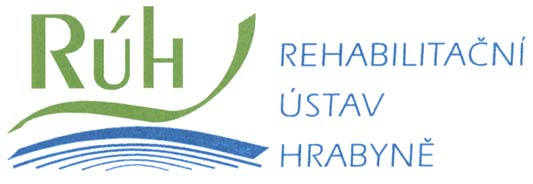 Příspěvková organizace zřízená Ministerstvem zdravotnictví ČRdne 25.listopadu 1990, č.j. OP-054-25.11.90, rozhodnutím ministra zdravotnictví.__________________________________________________________________________________Váš dopis / zn.:			Naše zn.:		Vyřizuje:			V Hrabyni dne:				     		          Ing. Vilášková	                                   15.11.2013           Věc: Dodatečné informace č. 1 k veřejné zakázce: Komplexní servis prádla RÚ Hrabyně a ChuchelnáZadavatel veřejné zakázky poskytuje uchazečům dodatečné informace:Dotaz č. 1 Zadávací dokumentace v čl. 2 popisuje komplexní servis jako služby praní, pronájmu, žehlení, oprav a odvozu a dovozu prádla na jednotlivá oddělení RÚ Hrabyně a RÚ Chuchelná. Příloha č. 4 ve specifikaci hovoří o rozvozu na jednotlivá dodací místa zadavatele. Prosíme o vysvětlení, zda jde o svoz a rozvoz prádla na jednotlivá oddělení pracovníky dodavatele, či bude zadavatel svážet prádlo z oddělení do jednoho centrálního místa v RÚ Hrabyně a RÚ Chuchelná svými pracovníky a odtud bude prádlo přebírat pracovník dodavatele k transportu a zároveň do těchto centrálních míst bude přivážet čisté prádlo? Pokud zadavatel požaduje rozvoz na jednotlivá oddělení pracovníky dodavatele, může prosím specifikovat počet těchto oddělení a jejich umístění?upřesňujeme tyto dotazy:Odpověď č. 1Svoz a rozvoz čistého a znečištěného prádla na jednotlivá oddělení zajistí pracovník dodavatele.Specifikace počtu oddělení: prac. Chuchelná 8 oddělení, prac. Hrabyně 9 oddělení. Umístění těchto oddělení bude předmětem prohlídky místa plnění.Dotaz č. 2Příloha č. 4 zadávací dokumentace stanoví v odst. 1) povinnost dodavatele vybavit sběrná a dodací místa manipulační technikou. Může zadavatel specifikovat jednotlivá sběrná a dodací místa (viz. dotaz č.1) a specifikovat požadovaný počet klecových vozíků, pytlových vozíků a sběrných a distribučních skříní, které by měly být k dispozici u zadavatele?Odpověď č. 2Dodavatel vybaví sběrná a dodací místa manipulační technikou, kterou si sám určí na základě prohlídky místa plnění.Dotaz č. 3Příloha č. 4 zadávací dokumentace stanoví v odst. 8), že špinavé prádlo musí být uzavřeno proti kontaminaci v nepropustném, barevně odlišeném pevném pytli. Zadavatel tímto rozumí pevný igelitový jednorázový pytel nebo se může jednat i o pevné látkové pratelné pytle? Náklady na igelitové pytle nese dodavatel?Odpověď č. 3Dodavatel zajistí, že špinavé prádlo musí být uzavřeno proti kontaminaci v nepropustném, barevně odlišeném pevném pytli. Výběr typu pytle je na dodavateli. Náklady na pytle nese dodavatel.Dotaz č. 4Zadávací dokumentace v čl. 4 odst. 1 stanoví četnost svozu 3x týdně. Příloha č. 4 zadávací dokumentace hovoří v odst. 5) o odvozu a dovozu prádla „denně 3x týdně“. Žádáme tímto zadavatele o upřesnění, zda požaduje svoz 3x týdně či denně.Odpověď č. 4Zadavatel požaduje odvoz a svoz prádla 3 x týdně.Dotaz č. 5Můžete prosím specifikovat rozsah a představu zadavatele o požadovaném závazku dodavatele ve smyslu čl. 4 odst. 9) zadávací dokumentace, tj. praní, sušení a žehlení osobního prádla pacientů v Chuchelné? Zejména tedy rozsah prádla v kg/měsíčně, strukturu prádla, zda má být na pracovišti přítomen v běžné pracovní době někdo z pracovníků dodavatele, případně kolik pracovníků zde na této pozici aktuálně působí, zda bude zadavatel požadovat úhradu za pronájem prostor a technického zařízení a pokud ano, v jaké výši?Odpověď č. 5Specifikace rozsahu osobního prádla pacientů v Chuchelné: cca 50 praček/měsíčně. Struktura prádla je různá. Představa zadavatele o požadovaném závazku bude projednána na prohlídce místa plnění na pracovišti v Chuchelné.Dotaz č. 6Požaduje zadavatel doklad potvrzující oprávnění dodavatele prát prádlo ze zdravotnických provozů dle vyhlášky MZ č. 306/2012 Sb., přílohy č. 5? Nikde v zadávací dokumentaci jsme požadavek na předložení tohoto zásadního dokladu nenalezli, ačkoliv se jedná u zdravotnických zařízení o obvyklý a nezbytný požadavek, je zde pouze požadavek na dodržení vyhlášky MZ ČR č. 306/2012 Sb..Odpověď č. 6Zadavatel požaduje předložení dokladu, potvrzující oprávnění dodavatele prát prádlo ze zdravotnických provozů dle vyhlášky MZ č. 306/2012 Sb., přílohy č.5.Dotaz č. 7V čl. 7 odst. 16) zadávací dokumentace se hovoří o závazku dodavatele odkoupit prádlo, které je aktuálně ve vlastnictví zadavatele. Může zadavatel specifikovat přesně, kolik prádla dle druhového sortimentu bude předmětem odkupu a jeho průměrné stáří prádla? Jde o prádlo směsové nebo čistě bavlněné? Splní jeho odkupem (samozřejmě s přihlédnutím k běžnému vyřazování prádla) dodavatel povinnost stanovenou v příloze č. 4 zadávací dokumentace, odst. 4) ?Odpověď č. 7 Podklady k závazku dodavatele odkoupit prádlo, které je aktuálně ve vlastnictví zadavatele obdrží dodavatelé na prohlídce místa plnění.Dotaz č. 8Dodavatel má prádlo zadavatele odkoupit do 2 měsíců ode dne, kdy započne s plněním. Prádlo tedy zůstane ve vlastnictví zhotovitele a bude po dobu, kdy nebude odkoupeno, poskytnuto zhotovitelem k praní nebo musí dodavatel již ke dni započetí plnění (tj. k 1.1.2014) disponovat vlastním prádlem pro pronájem?Odpověď č. 8Do doby odkupu se bude používat prádlo zadavatele a bude ve vlastnictví zadavatele.Dotaz č. 9V čl. 7 odst. 16) zadávací dokumentace se hovoří o způsobu určení ceny odkoupeného prádla pomocí odhadu soudního znalce. Jakým způsobem bude soudní znalec zvolen? Čistě ze strany zadavatele, dohodou zadavatele s dodavatelem či jiným způsobem? Jakým způsobem plánuje zadavatel řešit situaci, kdy odhad soudního znalce nebude odpovídat odhadu jiného soudního znalce zvoleného dodavatelem? Připouští zadavatel přizvání dalšího znalce ze strany dodavatele, přičemž náklady na oba případné posudky by nesl dodavatel? Jakým způsobem plánuje zadavatel řešit situaci, kdy bude dodavatel schopen pořídit nové prádlo ve stejném množství a kvalitě za cenu nižší, než hodnota použitého prádla zadavatele stanovená znaleckým posudkem?Odpověď č. 9Soudní znalec bude zvolen ve spolupráci s dodavatelem.Dotaz č. 10Může zadavatel specifikovat počet lůžek v RÚ Hrabyně a RÚ Chuchelná?Odpověď č. 10Maximální počet lůžek prac. Hrabyně: 227, pracoviště Chuchelná: 176.